Администрация городского округа муниципального образования «город Саянск»ПОСТАНОВЛЕНИЕВ рамках празднования в 2020 году 50 -летнего юбилея города Саянска, в целях общественного поощрения граждан, внесших значительный вклад в социально-экономическое и культурное развитие муниципального образования «город Саянск», руководствуясь Федеральным законом от 06.10.2003 №131-ФЗ «Об общих принципах организации местного самоуправления в Российской Федерации»,  ст. 38 Устава муниципального образования «город Саянск», администрация городского округа муниципального образования «город Саянск» ПОСТАНОВЛЯЕТ:1. Учредить орденский знак «За заслуги перед городом Саянском».2. Утвердить:2.1. Положение об орденском знаке «За заслуги перед городом Саянском» (Приложение № 1).2.2. Описание орденского знака «За заслуги перед городом Саянском» (Приложение № 2). 3. Разместить настоящее постановление на официальном сайте администрации городского округа муниципального образования «город Саянск» в информационно-телекоммуникационной сети «Интернет».4. Постановление вступает в силу со дня его подписания.5. Контроль  исполнения постановления возложить на заместителя мэра городского округа по социальным вопросам.Мэр городского округамуниципального образования «город Саянск» 		               О.В. БоровскийПриложение № 1                                                                                                к постановлению администрации городского округа муниципального образования «город Саянск»от 02.03.2020 № 110-37-210-20ПОЛОЖЕНИЕ
об орденском знаке «За заслуги перед городом Саянском»(далее – Положение)1. Орденский знак «За заслуги перед городом Саянском» (далее – Знак) является мерой общественного поощрения в рамках празднования в 2020 году 50- летнего юбилея города Саянска.2. Знаком поощряются граждане Российской Федерации, лица без гражданства и иностранные граждане за заслуги перед муниципальным образованием  «город Саянск» (далее – город Саянск), за значительные достижения и вклад в развитие города Саянска, отдельных направлений и сфер деятельности, за значительные заслуги в социально-экономическом развитии города Саянска, высокие достижения в сфере развития экономики, производства, науки, техники, культуры, образования, здравоохранения, охраны окружающей среды, законности, правопорядка и общественной безопасности, за активное участие в предотвращении и ликвидации чрезвычайных ситуаций, благотворительной и иной деятельности во благо  города Саянска и его населения.3. Поощрение Знаком не зависит от места рождения или проживания лица, представляемого к поощрению на территории города Саянска.4. Организацию работы по поощрению Знаком обеспечивает отдел организационной работы и материально-технического обеспечения Управления делами администрации городского округа муниципального образования «город Саянск» (далее – отдел организационной работы). 	5. Ходатайства о поощрении граждан Знаком вносят трудовые коллективы организаций, предприятий, учреждений, общественные организации, органы местного самоуправления, мэр  городского округа  муниципального образования «город Саянск» (далее - мэр городского округа). 	Материалы по представлению кандидатов на поощрение  Знаком направляются в администрацию городского округа муниципального образования «город Саянск». 6. Материалы по представлению кандидатов на поощрение граждан  Знаком  включают в себя:1) ходатайство о поощрении граждан Знаком, которое должно содержать: - фамилию, имя, отчество, биографические данные лица, представленного к поощрению;-  место работы и должность лица (или род деятельности), представленного к поощрению; - указание на его личный вклад  и конкретные заслуги в соответствующей сфере;- дату и подпись руководителя организации, выдвигающей кандидатуру к награждению;- подпись председателя собрания (совета) коллектива, профсоюзной организации (при ее наличии).2) характеристика на кандидата к поощрению, содержащая биографические данные кандидата, сведения о его трудовой деятельности с указанием на его личный вклад и заслуги в соответствующей сфере.7. К ходатайству о поощрении граждан  Знаком могут прилагаться публикации,  фотографии,  другие материалы, подтверждающие достижение гражданином выдающихся результатов и его вклад в развитие города Саянска. 8. Специалист отдела организационной работы рассматривает поступившие ходатайства о поощрении граждан  Знаком на соответствие представленных документов требованиям настоящего Положения и направляет документы на Общественный Совет по наградам (далее – Совет). 9. Совет в срок не позднее одного месяца со дня поступления документов о поощрении гражданина Знаком рассматривает их, готовит соответствующее мотивированное заключение и направляет его мэру городского округа вместе с иными поступившими документами.10. Решение о поощрении  Знаком принимает мэр городского округа.  Данное решение оформляется постановлением администрации городского округа муниципального образования «город Саянск».11. Знак вручается мэром городского округа, либо по его поручению заместителем мэра городского округа в торжественной обстановке.12. Знак вручается пожизненно, а в случае смерти поощряемого до вручения Знак передается родным (близким) покойного в официальной обстановке.     13. Вместе со Знаком гражданину вручается удостоверение к нему по форме согласно приложению к настоящему Положению.14. Учет и регистрация врученных Знаков и удостоверений к ним осуществляется отделом организационной работы.15. При утрате Знака дубликат не выдается. В случае утери удостоверения к Знаку по заявлению гражданина, удостоенного этого Знака, выдается дубликат удостоверения.16. Расходы, связанные с реализацией настоящего Положения, осуществляются за счет средств бюджета муниципального образования «город Саянск». Мэр городского округамуниципального образования «город Саянск» 		             О.В. БоровскийПриложение №2к постановлению администрации городского округа муниципального образования «город Саянск»от 02.03.2020  №10-37-210-20ОПИСАНИЕорденского знака «За заслуги перед городом Саянском».Мэр городского округамуниципального образования «город Саянск» 	       	               О.В. БоровскийПриложение к Положению об орденском знаке «За заслуги перед городом Саянском»ФОРМА УДОСТОВЕРЕНИЯ К ОРДЕНСКОМУ ЗНАКУ «ЗА ЗАСЛУГИ ПЕРЕД ГОРОДОМ САЯНСКОМ»От02.03.2020№110-37-210-20г.Саянскг.Саянскг.Саянскг.СаянскОб орденском знаке «За заслуги перед городом Саянском»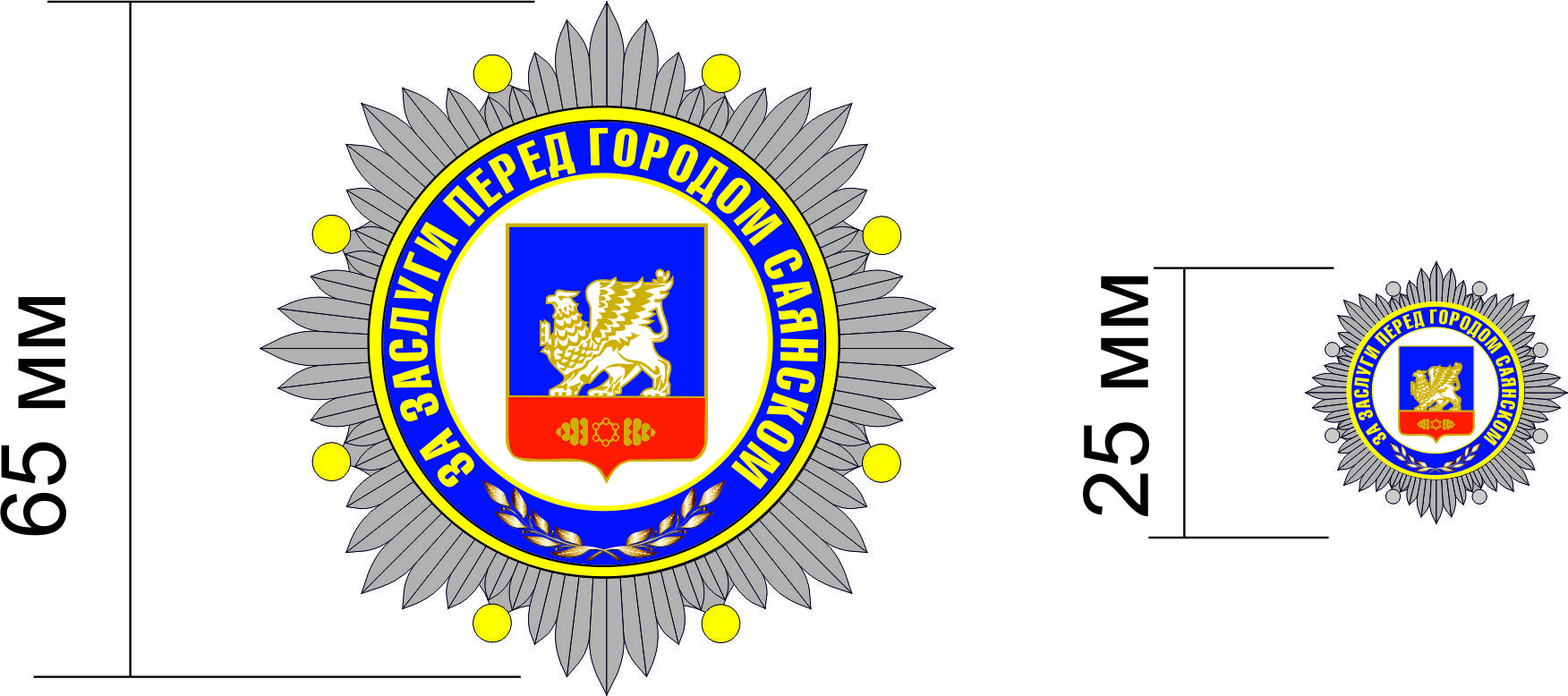  1. Орденский знак  «За заслуги перед городом Саянском» представляет собой восьмиконечную серебристую звезду  с  восьмью шариками золотого цвета размером 65 мм. В центральной части расположен медальон золотого цвета размером 45 мм. В центральной части медальона на белом фоне находится герб города Саянска.  По краю медальона расположена лента синего цвета, на которой золотыми буквами надпись «За заслуги перед городом Саянском». В нижней части медальона  на синем фоне находятся две скрещенные  лавровые ветви.На оборотной стороне имеется крепление в виде английской булавки.Орденский знак «За заслуги пред городом Саянском» двухсоставной, 1 уровень - гальваника - никель+позолота, 2 уровень - холодные эмали с гальваникой позолота, крепление знака.        2. Орденский знак комплектуется фрачным значком такого же рисунка размером 25 мм. Фрачный значок имеет крепление в виде цангового зажима, двойная гальваника, холодные эмали, крепление- 1 цанга.        3. Орденский комплект упакован во флокированный футляр синего цвета с прозрачной крышкой и углублениями (ложементом) для знака и удостоверения.Удостоверениек орденскому знаку «За заслуги перед городом Саянском»Изображение орденского знака«За заслуги перед городом Саянском»(лицевая сторона орденского знака на колодке)Удостоверение Поощрен(а)Орденским знаком «За заслуги перед городом Саянском»МП_________________ (__________)